MenenIk ondergetekende ……………………………………………….. eigenaar-verhuurder van het pand gelegen………………………………………. 8930 Menen geef toelating aan de technische medewerker van de IGS Menen, Wervik, Mesen voor het uitvoeren van een woning onderzoek van bovenvermelde huurwoning.Ik ondergetekende neem ook kennis dat indien ik de vastgestelde gebreken niet wegwerk en mijn huurwoning scoort meer dan 15 strafpunten bij het vooronderzoek, de procedure  woningkwaliteit (cfr Vlaamse Wooncode) wordt opgestart wat kan leiden tot een ongeschikte en/of onbewoonbare woning.De huurwoning komt enkel in aanmerking voor een premie, na hercontrole van de woning door de technisch medewerker van de IGS Menen, Wervik, Mesen en op voorwaarde dat de huurwoning een eindscore haalt van minder dan 15 strafpunten.Voor akkoord,Handtekening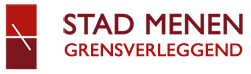 Intentieverklaring Verbeteringspremie Particuliere Huurwoningen